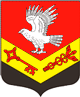 Муниципальное образование«ЗАНЕВСКОЕ   ГОРОДСКОЕ   ПОСЕЛЕНИЕ»Всеволожского муниципального района Ленинградской областиАДМИНИСТРАЦИЯПОСТАНОВЛЕНИЕ25.05.2018											   №  276д. ЗаневкаОб утверждении административного регламентапо предоставлению муниципальной услуги «Организация и проведение аукциона на право заключения договора об освоении территории в целях строительства стандартного жилья, договора о комплексном освоении территории в целях строительства стандартного  жилья» В соответствии с Земельным кодексом Российской Федерации, Федеральными законами от 06.10.2003 № 131-ФЗ «Об общих принципах организации местного самоуправления в Российской Федерации», от 27.07.2010 № 210-ФЗ «Об организации предоставления государственных муниципальных услуг», администрация муниципального образования «Заневское городское поселение» Всеволожского муниципального района Ленинградской областиПОСТАНОВЛЯЕТ: 	1. Утвердить административный регламент  по предоставлению муниципальной услуги «Организация и проведение аукциона на право заключения договора об освоении территории в целях строительства стандартного жилья, договора о комплексном освоении территории в целях строительства стандартного  жилья», согласно приложению.	2. Настоящее постановление подлежит опубликованию в средствах массовой информации.	3. Настоящее постановление вступает в силу со дня его официального опубликования в средствах массовой информации.	4. Контроль за исполнением настоящего постановления  возложить на заместителя главы администрации по ЖКХ и градостроительству Гречица В.В..Глава администрации								    А.В. ГердийУТВЕРЖДЕНпостановлением администрации МО «Заневское городское поселение»от 25.05.2018. № 276Административный регламент администрации муниципального образования «Заневское городское поселение» Всеволожского муниципального района ленинградской области по предоставлению муниципальной услуги «Организация и проведение аукциона на право заключения договора об освоении территории в целях строительства стандартного жилья, договора о комплексном освоении территории в целях строительства стандартного жилья»I. Общие положенияНаименование муниципальной услуги: «Организация и проведение аукциона на право заключения договора об освоении территории в целях строительства стандартного жилья, договора о комплексном освоении территории в целях строительства стандартного  жилья» (далее - муниципальная услуга).Наименование органа местного самоуправления, организации,исполняющего муниципальную услугу, и его структурныхподразделений, ответственных за предоставлениемуниципальной услуги1.2. Предоставление муниципальной услуги осуществляется администрацией муниципального образования «Заневское городское поселение» Всеволожского муниципального района Ленинградской области (далее – администрация).1.3. Ответственные за предоставление муниципальной услуги:- администрация;- сектор архитектуры, градостроительства и землеустройства администрации (далее – сектор).Информация о местах нахождения и графике работы органовместного самоуправления, организаций, исполняющихмуниципальную услугу, их структурных подразделений,ответственных за предоставление муниципальной услуги,справочных телефонах и адресах электронной почты данныхструктурных подразделений, в том числе номеретелефона-автоинформатора1.4. Места нахождения, справочные телефоны, адреса электронной почты, график работы, часы приема корреспонденции и справочные телефоны администрации и сектора для получения информации, связанной с предоставлением муниципальной услуги, приведены в приложении 1 к настоящему административному регламенту.1.5. Муниципальная услуга предоставляется, в том числе, при обращении в многофункциональный центр предоставления государственных и муниципальных услуг (далее - ГБУ ЛО «МФЦ»). Информация о местах нахождения и графике работы, справочных телефонах и адресах электронной почты ГБУ ЛО «МФЦ» приведена в приложении 2 к настоящему административному регламенту.1.6. Муниципальная услуга предоставляется, в том числе, в электронном виде через функционал электронной приёмной на Портале государственных и муниципальных услуг (функций) Ленинградской области (далее – ПГУ ЛО). Предоставление муниципальной услуги в электронной форме и информирование о ходе и результате предоставления муниципальной услуги через ПГУ ЛО осуществляется с момента технической реализации муниципальной услуги на ПГУ ЛО.Адрес портала государственных и муниципальных услуг(функций) Ленинградской области, адреса официальных сайтов органовместного самоуправления, организаций, предоставляющихуслугу, а также органов исполнительной власти (органовместного самоуправления, организаций), участвующихв предоставлении государственной услуги (за исключениеморганизаций, оказывающих услуги, являющиеся необходимымии обязательными для предоставления муниципальной услуги),в сети Интернет, содержащих информациюо муниципальной услуге1.7. Адрес портала государственных и муниципальных услуг (функций) Ленинградской области и официальных сайтов органов исполнительной власти Ленинградской области в сети Интернет.Электронный адрес Портала государственных и муниципальных услуг (функций) Ленинградской области (далее – ПГУ ЛО): http://gu.le№obl.ru/;Электронный адрес официального сайта Администрации Ленинградской области http://www.le№obl.ru/;Электронный адрес официального сайта администрации: www.zanevka.orgПорядок получения заинтересованными лицами информациипо вопросам исполнения муниципальной услуги, сведенийо ходе предоставления муниципальной услуги, в том числес использованием портала государственных и муниципальныхуслуг (функций) Ленинградской области1.8. Информирование о порядке предоставления муниципальной услуги осуществляется при личном обращении заявителей, а также с использованием почты, средств телефонной связи, электронной почты и размещается на портале.Информация о порядке предоставления муниципальной услуги предоставляется:по телефону специалистами сектора; (непосредственно в день обращения заинтересованных лиц);на Интернет–сайте администрации: www.zanevka.org;на Портале государственных и муниципальных (функций) Ленинградской области: http://www.gu.le№obl.ru;	на портале Федеральной государственной информационной системы «Единый портал государственных и муниципальных услуг (функций)»: http://www.gosuslugi.ru/;при обращении в МФЦ;Письменные обращения заинтересованных лиц, поступившие почтовой корреспонденцией, по адресу: Ленинградская область, д. Заневка, д. 48; а также в электронном виде на электронный адрес администрации: info@zanevka.org рассматриваются сектором в порядке ч. 1 ст. 12 Федерального закона от 02.05.2006 № 59 «О порядке рассмотрения обращений граждан Российской Федерации» в течение 30 (тридцати) календарных дней со дня регистрации письменного обращения и даты получения электронного документа.1.9. Информирование об исполнении муниципальной услуги осуществляется в устной, письменной или электронной форме. 1.10. Информирование заявителей в электронной форме осуществляется путем размещения информации на ПГУ ЛО.1.11. Информирование заявителя о ходе и результате предоставления муниципальной услуги осуществляется в электронной форме через личный кабинет заявителя, расположенного на ПГУ ЛО.1.12. Индивидуальное письменное информирование осуществляется при обращении граждан путем почтовых отправлений, в том числе с приложением необходимых документов, заверенных усиленной квалифицированной электронной подписью (ответ на запрос, направленный по электронной почте, направляется в виде электронного документа на адрес электронной почты отправителя запроса).Описание юридических лиц и (или) ихпредставителей, имеющих право в соответствиис законодательством Российской Федерации,Ленинградской области взаимодействовать с соответствующимиорганами исполнительной власти (органами местногосамоуправления, организациями) при предоставлениимуниципальной услуги1.12. Юридические лица, а также лица, имеющие право в соответствии с законодательством Российской Федерации либо в силу наделения их заявителями в порядке, установленном законодательством Российской Федерации, полномочиями выступать от их имени при предоставлении муниципальной услуги (далее -  представители).Муниципальная услуга предоставляется юридическим лицам, в случаях, предусмотренных федеральным законодательством.II. Стандарт предоставления муниципальной услугиНаименование муниципальной услуги2.1. Муниципальная услуга: «Организация и проведение аукциона на право заключения договора об освоении территории в целях строительства стандартного жилья, договора о комплексном освоении территории в целях строительства стандартного жилья».Наименование органа местного самоуправления, непосредственнопредоставляющего муниципальную услугу2.2. Предоставление муниципальной услуги осуществляется администрацией.2.3. Сектор, не вправе требовать:от заявителя осуществления действий, в том числе согласований, необходимых для получения муниципальной услуги и связанных с обращением в иные государственные органы, органы местного самоуправления, организации;представления документов и информации или осуществления действий, представление или осуществление которых не предусмотрено настоящим административным регламентом;представления документов и информации, которые в соответствии с нормативными правовыми актами Российской Федерации, нормативными правовыми актами субъектов Российской Федерации находятся в распоряжении государственных органов, органов местного самоуправления и (или) подведомственных государственным органам и органам местного самоуправления организаций, участвующих в предоставлении муниципальной услуги.Результат предоставления муниципальной услуги2.4. Результатом предоставления муниципальной услуги является:заключение договора об освоении территории в целях строительства стандартного жилья;заключение договора о комплексном освоении территории в целях строительства стандартного жилья;решение об отказе в предоставлении муниципальной услуги.Срок предоставления муниципальной услуги2.5. Срок предоставления муниципальной услуги не должен превышать 50 дней с момента публикации извещения о проведении аукциона на официальном сайте Российской Федерации в сети Интернет для размещения информации о проведении торгов, определенном Правительством Российской Федерации, по адресу: www.torgi.gov.ru (далее - официальный сайт в сети «Интернет») до момента направления победителю договора об освоении территории в целях строительства стандартного жилья или договора о комплексном освоении территории в целях строительства стандартного жилья, право на заключение которого является предметом аукциона.Перечень нормативных правовых актов, регулирующихотношения, возникающие в связи с предоставлениеммуниципальной услуги2.6. Нормативные правовые акты, регулирующие предоставление муниципальной услуги:Конституция Российской Федерации;	Гражданский кодекс Российской Федерации;	Земельный кодекс Российской Федерации;	Градостроительный кодекс Российской Федерации;	Федеральный закон от 25.10.2001 № 137-ФЗ «О введении в действие Земельного кодекса Российской Федерации»;	Федеральный закон от 29.12.2004 № 191-ФЗ «О введении в действие Градостроительного кодекса Российской Федерации»;	Федеральный закон от 06.10.2003 № 131-ФЗ «Об общих принципах организации местного самоуправления в Российской Федерации»;	Федеральный закон от 02.05.2006 № 59-ФЗ «О порядке рассмотрения обращений граждан в Российской Федерации»; 	Федеральный закон от 27.07.2006 № 152-ФЗ «О персональных данных»; 	Федеральный закон от 27.07.2010 № 210-ФЗ «Об организации предоставления государственных и муниципальных услуг»;	Федеральный закон от 06.04.2011 г. № 63-ФЗ «Об электронной подписи»;	Постановление Правительства Российской Федерации от 16.05.2011 № 373 «О разработке и утверждении административных регламентов исполнения государственных функций и административных регламентов предоставления государственных услуг»;	Приказ Министерства связи и массовых коммуникаций Российской Федерации от 13.04.2012 № 107 «Об утверждении Положения о федеральной государственной информационной системе «Единая система идентификации и аутентификации в инфраструктуре, обеспечивающей информационно-технологическое взаимодействие информационных систем, используемых для предоставления государственных и муниципальных услуг в электронной форме»;	Приказ Минстроя России от 14.11.2016 № 800/пр «Об утверждении условий отнесения жилых помещений к жилью экономического класса»;	устав МО «Заневское городское поселение».Исчерпывающий перечень документов, необходимых в соответствии с законодательными или иными нормативно-правовыми актами для предоставлениямуниципальной услуги, подлежащих представлениюзаявителем2.7 Перечень документов, необходимых в соответствии с законодательными или иными нормативно-правовыми актами для предоставления муниципальной услуги, подлежащих представлению заявителем самостоятельно:2.7.1. заявку на участие в аукционе по установленной в извещении о проведении аукциона форме (Приложение 3 к настоящему административному регламенту). В случае, если установлено требование об обеспечении заявки на участие в аукционе, в заявке должны быть указаны банковские реквизиты счета для возврата денежных средств, внесенных в качестве обеспечения заявки на участие в аукционе;2.7.2. копии разрешений на ввод объектов капитального строительства в эксплуатацию, копии актов приемки объектов капитального строительства (за исключением случая, если застройщик является лицом, осуществляющим строительство) за последние три года, предшествующие дате окончания срока подачи заявок на участие в аукционе, копии документов, подтверждающих ввод объектов капитального строительства в эксплуатацию, по установленной в соответствии с Федеральным законом от 29.11.2007 № 282-ФЗ «Об официальном статистическом учете и системе государственной статистики в Российской Федерации» форме федерального статистического наблюдения;2.7.3. выписку из реестра членов саморегулируемой организации, членом которой является заявитель;  2.7.4. документы, подтверждающие внесение денежных средств в качестве обеспечения заявки на участие в аукционе, в случае, если установлено требование об обеспечении заявки на участие в аукционе;2.7.5. заявитель указывает в письменной форме о соответствии требованиям:непроведение ликвидации юридического лица и отсутствие решения арбитражного суда о введении внешнего управления или продлении его срока, о признании юридического лица несостоятельным (банкротом) и об открытии конкурсного производства на день подачи заявки на участие в аукционе;неприостановление деятельности юридического лица в порядке, установленном Кодексом Российской Федерации об административных правонарушениях, на день подачи заявки на участие в аукционе;отсутствие в реестре недобросовестных поставщиков, ведение которого осуществляется в соответствии с Федеральным законом от 18.07.2011 № 223-ФЗ «О закупках товаров, работ, услуг отдельными видами юридических лиц», в реестре недобросовестных поставщиков (подрядчиков, исполнителей), ведение которого осуществляется в соответствии с Федеральным законом от 05.04.2013 № 44-ФЗ «О контрактной системе в сфере закупок товаров, работ, услуг для обеспечения государственных и муниципальных нужд», и в реестре недобросовестных застройщиков, ведение которого осуществляется в соответствии с Федеральным законом от 24.07.2008 № 161-ФЗ «О содействии развитию жилищного строительства», сведений о юридическом лице (в том числе об учредителях, о членах коллегиального исполнительного органа, лице, исполняющем функции единоличного исполнительного органа юридического лица) в части исполнения им обязательств, предусмотренных контрактами или договорами, предметом которых является выполнение работ, оказание услуг в сфере строительства, реконструкции и капитального ремонта объектов капитального строительства или организации таких строительства, реконструкции и капитального ремонта либо приобретение у юридического лица жилых помещений; соблюдение юридическим лицом нормативов оценки финансовой устойчивости его деятельности, установленных Правительством Российской Федерации в соответствии с Федеральным законом от 30.12.2004 № 214-ФЗ «Об участии в долевом строительстве многоквартирных домов и иных объектов недвижимости и о внесении изменений в некоторые законодательные акты Российской Федерации»;отсутствие у юридического лица недоимки по налогам, сборам, задолженности по иным обязательным платежам в бюджеты бюджетной системы Российской Федерации (за исключением сумм, на которые предоставлены отсрочка, рассрочка, инвестиционный налоговый кредит в соответствии с законодательством Российской Федерации о налогах и сборах, которые реструктурированы в соответствии с законодательством Российской Федерации, по которым имеется вступившее в законную силу решение суда о признании обязанности заявителя по уплате этих сумм исполненной или которые признаны безнадежными к взысканию в соответствии с законодательством Российской Федерации о налогах и сборах) за прошедший календарный год, размер которых превышает двадцать пять процентов балансовой стоимости активов участника аукциона, по данным бухгалтерской отчетности за последний отчетный период. Заявитель считается соответствующим установленному требованию в случае, если им в установленном законодательством Российской Федерации порядке подано заявление об обжаловании указанных недоимки, задолженности и решение по такому заявлению на дату рассмотрения заявки на участие в аукционе не принято; отсутствие у руководителя, членов коллегиального исполнительного органа или главного бухгалтера юридического лица судимости за преступления в сфере экономики (за исключением лиц, у которых такая судимость погашена или снята), а также неприменение в отношении указанных лиц наказания в виде лишения права занимать определенные должности или заниматься определенной деятельностью в сфере строительства, реконструкции объектов капитального строительства или организации таких строительства, реконструкции и административного наказания в виде дисквалификации.Заявка и приложенные к ней документы не должны содержать подчисток, приписок, зачеркнутых слов и иных неоговоренных исправлений, тексты в них должны быть написаны разборчиво, без сокращений.Для получения муниципальной услуги без личной явки на прием в администрацию, в соответствии с пунктом 2.23.1. настоящего административного регламента, заявка и документы направляются в форме электронных документов и подписываются усиленной квалифицированной электронной подписью соответственно заявителя или уполномоченных на подписание таких документов представителей заявителя в порядке, установленном законодательством Российской Федерации.Копии документов, прилагаемые к заявке и направленные заявителем по почте, должны быть удостоверены в установленном законодательством порядке либо до дня окончания приема заявок, оригиналы данных документов подлежат предъявлению в сектор.Исчерпывающий перечень документов, необходимых в соответствии с нормативными правовыми актами для предоставления муниципальной услуги, которыенаходятся в распоряжении государственных органов,органов местного самоуправления и иных органов2.8. Перечень документов, необходимых в соответствии с нормативными правовыми актами для предоставления муниципальной услуги, которые находятся в распоряжении государственных органов, органов местного самоуправления и иных органов:2.8.1. копия свидетельства о государственной регистрации юридического лица (для юридических лиц) или выписка из государственных реестров о юридическом лице, являющемся заявителем.2.9. заявитель вправе по собственной инициативе представить документы, указанные в п. 2.8. настоящего административного регламента.Способы подачи документов, необходимых для предоставлениямуниципальной услуги2.10. Заявители направляют документы в администрацию почтой либо лично подают в  администрацию, также заявители могут подать документы, при наличии вступившего в силу соглашения о взаимодействии - посредством МФЦ, с момента технической реализации  муниципальной услуги на ПГУ ЛО - через ПГУ ЛО.Исчерпывающий перечень оснований для отказа в приеме документов, необходимых для предоставления муниципальной услуги2.11.	Основаниями для отказа в приеме документов, необходимых для предоставления муниципальной услуги, являются:обращение лица, не уполномоченного заявителем на осуществление таких действий (ненадлежащее лицо); представление документов, не соответствующих установленным законодательством требованиям, а также требованиям настоящего административного регламента;принятие решения об отказе в проведении торгов.Исчерпывающий перечень оснований для отказаи приостановления в предоставлении муниципальной услуги2.12. Основанием для отказа в предоставлении муниципальной услуги являются:непредставление определенных в пункте 2.7. настоящего административного регламента документов или представление недостоверных сведений;непоступление денежных средств в качестве обеспечения заявки на участие в аукционе на дату рассмотрения заявок на участие в аукционе в случае, если установлено требование об обеспечении заявки на участие в аукционе;подача заявки на участие в аукционе лицом, которое не соответствует установленным статьей 46.8 Градостроительного кодекса Российской Федерации требованиям к участникам аукциона.2.12.1. Основания для приостановления муниципальной услуги отсутствуют.Информация о возмездной (безвозмездной) основепредоставления муниципальной услуги2.13. Предоставление муниципальной услуги осуществляется бесплатно. Максимальный срок ожидания в очереди при подаче заявленияо предоставлении муниципальной услуги и при получениирезультата предоставления муниципальной услуги2.14. Срок ожидания в очереди при подаче заявления о предоставлении муниципальной услуги - 15 (пятнадцать) минут.2.15. Срок ожидания в очереди при получении результата предоставления муниципальной услуги – 15 (пятнадцать) минут.2.16. Срок ожидания в очереди при подаче заявления о предоставлении муниципальной услуги в МФЦ - не более 15 (пятнадцати) минут, при получении результата - не более 15 (пятнадцати) минут.Срок регистрации заявления заявителя о предоставлениимуниципальной услуги2.17. Регистрация заявления о предоставлении муниципальной услуги осуществляется в день поступления заявления в администрацию или МФЦ.Срок регистрации заявления о предоставлении муниципальной услуги не должен превышать 15 минут. При направлении запроса (заявления) через «Личный кабинет» через ГИС Единый портал государственных и муниципальных услуг (функций) или через ПГУ ЛО регистрация электронного заявления осуществляется в автоматическом режиме.Требования к помещениям, в которых предоставляютсямуниципальные услуги, к залу ожидания, местамдля заполнения запросов о предоставлении муниципальнойуслуги, информационным стендам с образцами их заполненияи перечнем документов, необходимых для предоставлениякаждой муниципальной услуги2.18. Требования к помещениям, в которых предоставляется муниципальная услуга, к залу ожидания, местам для заполнения запросов о предоставлении муниципальной услуги, информационным стендам с образцами их заполнения и перечнем документов, необходимых для предоставления муниципальной услуги.2.18.1. Предоставление муниципальной услуги осуществляется в специально выделенных для этих целей помещениях администарцииили в МФЦ.2.18.2. Наличие на территории, прилегающей к зданию, не менее 10 процентов мест (но не менее одного места) для парковки специальных автотранспортных средств инвалидов, которые не должны занимать иные транспортные средства. Инвалиды пользуются местами для парковки специальных транспортных средств бесплатно. На территории, прилегающей к зданию, в которых размещены МФЦ, располагается бесплатная парковка для автомобильного транспорта посетителей, в том числе предусматривающая места для специальных автотранспортных средств инвалидов.2.18.3. Помещения размещаются преимущественно на нижних, предпочтительнее на первых этажах здания, с предоставлением доступа в помещение инвалидам.2.18.4. Вход в здание (помещение) и выход из него оборудуются, информационными табличками (вывесками), содержащие информацию о режиме его работы.2.18.5. Помещения оборудованы пандусами, позволяющими обеспечить беспрепятственный доступ инвалидов, санитарно-техническими комнатами (доступными для инвалидов).2.18.6. При необходимости инвалиду предоставляется помощник из числа работников администрации (организации, МФЦ) для преодоления барьеров, возникающих при предоставлении муниципальной услуги наравне с другими гражданами.2.18.7. Вход в помещение и места ожидания оборудованы кнопками, а также содержат информацию о контактных номерах телефонов для вызова работника, ответственного за сопровождение инвалида.2.18.8. Наличие визуальной, текстовой и мультимедийной информации о порядке предоставления муниципальных услуг, знаков, выполненных рельефно-точечным шрифтом Брайля.2.18.9. Оборудование мест повышенного удобства с дополнительным местом для собаки – поводыря и устройств для передвижения инвалида (костылей, ходунков).2.18.10. Характеристики помещений приема и выдачи документов в части объемно-планировочных и конструктивных решений, освещения, пожарной безопасности, инженерного оборудования должны соответствовать требованиям нормативных документов, действующих на территории Российской Федерации.      2.18.11. Помещения приема и выдачи документов должны предусматривать места для ожидания, информирования и приема заявителей. 2.18.12. Места ожидания и места для информирования оборудуются стульями, кресельными секциями, скамьями и столами (стойками) для оформления документов с размещением на них бланков документов, необходимых для получения муниципальной услуги, канцелярскими принадлежностями, а также информационные стенды, содержащие актуальную и исчерпывающую информацию, необходимую для получения муниципальной услуги, и информацию о часах приема заявлений.2.19. Места для проведения личного приема заявителей оборудуются столами, стульями, обеспечиваются канцелярскими принадлежностями для написания письменных обращений.Показатели доступности и качества муниципальной услуги2.20. Показатели доступности и качества муниципальной услуги.2.20.1. Показатели доступности муниципальной услуги (общие, применимые в отношении всех заявителей):1) равные права и возможности при получении муниципальной услуги для заявителей;2) транспортная доступность к месту предоставления муниципальной услуги;3) режим работы администрации, обеспечивающий возможность подачи ззаявителем запроса о предоставлении муниципальной услуги в течение рабочего времени;4) возможность получения полной и достоверной информации о муниципальной услуге в администрации, МФЦ, по телефону, на официальном сайте органа, предоставляющего услугу, посредством ПГУ ЛО;5) обеспечение для заявителя возможности подать заявление о предоставлении  муниципальной услуги посредством МФЦ, в форме электронного документа на ПГУ ЛО, а также получить результат;6) обеспечение для заявителя возможности получения информации о ходе и результате предоставления муниципальной услуги с использованием ПГУ ЛО.2.20.2. Показатели доступности муниципальной услуги (специальные, применимые в отношении инвалидов):1) наличие на территории, прилегающей к зданию, в котором осуществляется предоставление муниципальной услуги, мест для парковки специальных автотранспортных средств инвалидов;2) обеспечение беспрепятственного доступа инвалидов к помещениям, в которых предоставляется муниципальная услуга;3) получение для инвалидов в доступной форме информации по вопросам предоставления муниципальной услуги, в том числе об оформлении необходимых для получения муниципальной услуги документов, о совершении им других необходимых для получения муниципальной услуги действий, сведений о ходе предоставления муниципальной услуги;4) наличие возможности получения инвалидами помощи (при необходимости) от работников организации для преодоления барьеров, мешающих получению услуг наравне с другими лицами.2.20.3. Показатели качества муниципальной услуги:1) соблюдение срока предоставления муниципальной услуги;2) соблюдение требований стандарта предоставления муниципальной услуги;3) удовлетворенность заявителя профессионализмом должностных лиц администрации, МФЦ при предоставлении услуги;4) соблюдение времени ожидания в очереди при подаче запроса и получении результата; 5) осуществление не более одного взаимодействия заявителя с должностными лицами администрации при получении муниципальной услуги;6) отсутствие жалоб на действия или бездействия должностных лиц администрации, поданных в установленном порядке.Иные требования, в том числе учитывающие особенности предоставления муниципальной услуги в многофункциональных центрах предоставления государственных и муниципальных услуг и особенности предоставления муниципальной услуги в электронной форме2.21. Иные требования, в том числе учитывающие особенности предоставления муниципальной услуги в многофункциональных центрах и особенности предоставления муниципальной услуги в электронном виде.Предоставление муниципальной услуги посредством ГБУ ЛО «МФЦ» осуществляется в подразделениях государственного бюджетного учреждения Ленинградской области «Многофункциональный центр предоставления государственных и муниципальных услуг» при наличии вступившего в силу соглашения о взаимодействии между ГБУ ЛО «МФЦ» и органом местного самоуправления. Предоставление муниципальной услуги в иных МФЦ осуществляется при наличии вступившего в силу соглашения о взаимодействии между ГБУ ЛО «МФЦ» и иным МФЦ.2.21.1. К целевым показателям доступности и качества муниципальной услуги относятся:количество документов, которые заявителю необходимо представить в целях получения муниципальной услуги;минимальное количество непосредственных обращений заявителя в различные организации в целях получения муниципальной услуги.2.21.2. К непосредственным показателям доступности и качества муниципальной услуги относятся:возможность получения муниципальной услуги в МФЦ в соответствии с соглашением, заключенным между МФЦ и органом местного самоуправления, с момента вступления в силу соглашения о взаимодействии.2.22. Особенности предоставления муниципальной услуги в МФЦ:Предоставление муниципальной услуги в МФЦ осуществляется после вступления в силу соглашения о взаимодействии.2.22.1. МФЦ осуществляет:взаимодействие с территориальными органами федеральных органов исполнительной власти, органами исполнительной власти Ленинградской области, органами местного самоуправления Ленинградской области и организациями, участвующими в предоставлении муниципальных услуг в рамках заключенных соглашений о взаимодействии;информирование граждан и организаций по вопросам предоставления муниципальных услуг;прием и выдачу документов, необходимых для предоставления муниципальных услуг либо являющихся результатом предоставления муниципальных услуг;обработку персональных данных, связанных с предоставлением муниципальных услуг.2.22.2. В случае подачи документов в администрацию посредством МФЦ специалист МФЦ, осуществляющий прием документов, представленных для получения муниципальной услуги, выполняет следующие действия:определяет предмет обращения;проводит проверку полномочий лица, подающего документы;проводит проверку правильности заполнения и соответствия представленных документов требованиям, указанным в пункте 2.7. настоящего административного регламента;осуществляет сканирование представленных документов, формирует электронное дело, все документы которого связываются единым уникальным идентификационным кодом, позволяющим установить принадлежность документов конкретному заявителю и виду обращения за муниципальной услугой;заверяет электронное дело своей электронной подписью (далее - ЭП);направляет копии документов и реестр документов в орган местного самоуправления:в электронном виде (в составе пакетов электронных дел) в течение 1 (одного) рабочего дня со дня обращения заявителя в МФЦ;на бумажных носителях (в случае необходимости обязательного представления оригиналов документов) - в течение 3 (трех) рабочих дней со дня обращения заявителя в МФЦ, посредством курьерской связи, с составлением описи передаваемых документов, с указанием даты, количества листов, фамилии, должности и подписанные уполномоченным специалистом МФЦ.2.22.3. При обнаружении несоответствия документов требованиям, указанным в пункте 2.7. настоящего административного регламента, специалист МФЦ, осуществляющий прием документов, возвращает их заявителю для устранения выявленных недостатков.По окончании приема документов специалист МФЦ выдает заявителю расписку в приеме документов.При указании заявителем места получения ответа (результата предоставления муниципальной услуги) посредством МФЦ должностное лицо органа местного самоуправления, ответственное за подготовку ответа по результатам рассмотрения представленных заявителем документов, направляет необходимые документы (справки, письма, решения и др.) в МФЦ для их последующей передачи заявителю:в электронном виде в течение 1 (одного) рабочего дня со дня принятия решения о предоставлении (отказе в предоставлении) заявителю услуги;на бумажном носителе - в срок не более 3 (трех) календарных дней со дня принятия решения о предоставлении (отказе в предоставлении) заявителю услуги, но не позднее 2 (двух) рабочих дней до окончания срока предоставления муниципальной услуги.Специалист МФЦ, ответственный за выдачу документов, полученных от администрации по результатам рассмотрения представленных заявителем документов, в день их получения от администрации сообщает заявителю о принятом решении по телефону (с записью даты и времени телефонного звонка), а также о возможности получения документов в МФЦ, если иное не предусмотрено в разделе II настоящего административного регламента.2.23. Особенности предоставления муниципальной услуги в электронном виде.2.23.1. Особенности предоставления муниципальной услуги в электронном виде, в том числе предоставления возможности подачи электронных документов на ПГУ ЛО.Предоставление муниципальной услуги в электронном виде осуществляется при технической реализации услуги на ПГУ ЛО.Деятельность ПГУ ЛО по организации предоставления муниципальной услуги осуществляется в соответствии с Федеральным законом  от 27.07.2010 № 210-ФЗ «Об организации предоставления государственных и муниципальных услуг», Федеральным законом от 27.07.2006 № 149-ФЗ «Об информации, информационных технологиях и о защите информации», постановлением Правительства Российской Федерации от 25.06.2012 № 634 «О видах электронной подписи, использование которых допускается при обращении за получением государственных и муниципальных услуг».2.23.1.1. Для получения муниципальной услуги через ПГУ ЛО заявителю необходимо предварительно пройти процесс регистрации в Единой системе идентификации и аутентификации (далее – ЕСИА). 2.23.1.2 Получение муниципальной услуги осуществляется через ПГУ ЛО следующими способами:с обязательной личной явкой на прием в администрацию;без личной явки на прием в администрацию. 2.23.1.3. Для получения муниципальной услуги без личной явки на приём в Администрацию заявителю необходимо предварительно оформить усиленную квалифицированную электронную подпись (далее – ЭП) для заверения заявки и документов, поданных в электронном виде на ПГУ ЛО. 2.23.1.4. Для подачи заявления через ПГУ ЛО заявитель должен выполнить следующие действия:пройти идентификацию и аутентификацию в ЕСИА;в личном кабинете на ПГУ ЛО  заполнить в электронном виде заявку на оказание услуги;в случае если заявитель выбрал способ оказания услуги с личной явкой на прием в администрацию – приложить к заявке электронные документы;в случае если заявитель выбрал способ оказания услуги без личной явки на прием в администрацию:приложить к заявке электронные документы, заверенные усиленной квалифицированной электронной подписью; приложить к заявке электронный документ, заверенный усиленной квалифицированной электронной подписью нотариуса (в случае, если требуется представление документов, заверенных нотариально);заверить заявку усиленной квалифицированной электронной подписью, если иное не установлено действующим законодательством.направить пакет электронных документов в администрацию посредством функционала ПГУ ЛО. 2.23.1.5. В результате направления пакета электронных документов посредством ПГУ ЛО в соответствии с требованиями информационной системой межведомственного электронного взаимодействия Ленинградской области (далее – АИС «Межвед ЛО») производится автоматическая регистрация поступившего пакета электронных документов и присвоение пакету уникального номера дела. Номер дела доступен заявителю в личном кабинете ПГУ ЛО. 2.23.1.6. При предоставлении муниципальной услуги через ПГУ ЛО, в случае если направленные заявителем (уполномоченным лицом)  электронная заявка и электронные документы заверены усиленной квалифицированной электронной подписью, должностное лицо администрации выполняет следующие действия: формирует пакет документов, поступивший через ПГУ ЛО, и передает должностному лицу администрации, наделенному в соответствии с должностным регламентом функциями по выполнению административной процедуры по приему заявлений и проверке документов, представленных для рассмотрения;после рассмотрения документов и принятия решения о предоставлении муниципальной услуги (отказе в предоставлении муниципальной услуги) заполняет предусмотренные в АИС «Межвед ЛО» формы о принятом решении и переводит дело в архив АИС «Межвед ЛО»;уведомляет заявителя о принятом решении с помощью указанных в заявке средств связи, затем направляет документ способом, указанным в заявке: почтой, либо выдает его при личном обращении заявителя, либо направляет электронный документ, подписанный усиленной квалифицированной электронной подписью должностного лица, принявшего решение, в Личный кабинет заявителя.2.23.1.7. При предоставлении муниципальной услуги через ПГУ ЛО, в случае если направленные заявителем (уполномоченным лицом)  электронная заявка и электронные документы не заверены усиленной квалифицированной электронной подписью, должностное лицо администрации выполняет следующие действия:формирует пакет документов, поступивший через ПГУ ЛО, и передает должностному лицу администрации, наделенному в соответствии с должностным регламентом функциями по выполнению административной процедуры по приему заявлений и проверке документов, представленных для рассмотрения;формирует через АИС «Межвед ЛО» приглашение на прием, которое должно содержать следующую информацию: адрес администрации, в которую необходимо обратиться заявителю, дату и время приема, номер очереди, идентификационный номер приглашения и перечень документов, которые необходимо представить на приеме. В АИС «Межвед ЛО» дело переводит в статус «Заявитель приглашен на прием». В случае неявки заявителя на прием в назначенное время заявка и документы хранятся в АИС «Межвед ЛО» в течение 30 календарных дней, затем должностное лицо администрации, наделенное, в соответствии с должностным регламентом, функциями по приему заявлений и документов через ПГУ ЛО переводит документы в архив АИС «Межвед ЛО».Заявитель должен явиться на прием в указанное время. В случае, если заявитель явился позже, он обслуживается в порядке живой очереди. В любом из случаев должностное лицо администрации, ведущее прием, отмечает факт явки заявителя в АИС «Межвед ЛО», дело переводит в статус «Прием заявителя окончен».После рассмотрения документов и принятия решения о предоставлении (отказе в предоставлении) муниципальной услуги заполняет предусмотренные в АИС «Межвед ЛО» формы о принятом решении и переводит дело в архив АИС «Межвед ЛО».Должностное лицо администрации уведомляет заявителя о принятом решении с помощью указанных в заявлении средств связи, затем направляет документ способом, указанным в заявке:  в письменном  виде почтой, либо выдает его при личном обращении заявителя, либо направляет электронный документ, подписанный усиленной квалифицированной электронной подписью должностного лица, принявшего решение, в личный кабинет ПГУ.2.23.1.8. В случае поступления всех документов, указанных в пункте 2.7. настоящего административного регламента, в форме электронных документов (электронных образов документов), удостоверенных усиленной квалифицированной электронной подписью, днем обращения за предоставлением муниципальной услуги считается дата регистрации приема документов на ПГУ ЛО. В случае, если направленные заявителем (уполномоченным лицом)  электронная заявка и документы не заверены усиленной квалифицированной электронной подписью, днем обращения за предоставлением муниципальной услуги считается дата личной явки заявителя в администрацию с предоставлением документов, указанных в пункте 2.7. настоящего административного регламента, и отсутствия оснований, указанных в пункте 2.11. настоящего административного регламента.2.23.1.9. Администрация при поступлении документов от заявителя посредством ПГУ по требованию заявителя направляет результат предоставления услуги или решение об отказе в предоставлении муниципальной услуги в форме электронного документа, подписанного усиленной квалифицированной электронной подписью должностного лица, принявшего решение (для этого заявитель при подаче заявки на предоставление услуги отмечает в соответствующем поле такую необходимость).III. Перечень услуг, которые являются необходимымии обязательными для предоставления муниципальной услуги3.1. Других услуг, которые являются необходимыми и обязательными для предоставления муниципальной услуги, законодательством Российской Федерации не предусмотрено.IV. Состав, последовательность и сроки выполненияадминистративных процедур, требования к порядкуих выполнения, в том числе особенности выполненияадминистративных процедур в электронной форме4.1. Предоставление муниципальной услуги включает в себя следующие административные процедуры:подготовка и размещение извещений о проведении аукциона;прием и регистрация заявок на участие в аукционе с прилагаемыми документами;рассмотрение заявок с прилагаемыми документами на участие в аукционе и оформление протокола рассмотрения заявок; проведение аукциона и оформление результатов аукциона;подготовка и направление договора.4.2. Подготовка и размещение извещений о проведения аукциона.Основанием для начала административного действия является принятие администрацией решения о проведении аукциона на право заключения договора об освоении территории в целях строительства стандартного жилья или договора о комплексном освоении территории в целях строительства стандартного жилья.Должностным лицом, ответственным за выполнение административного действия, является ответственный специалист сектора.Ответственный исполнитель в порядке, предусмотренном пунктами 8-10 статьи 46.7. Градостроительного кодекса Российской Федерации, подготавливает и обеспечивает не менее чем за тридцать дней до дня проведения аукциона опубликование извещения о проведении аукциона.Извещение размещается на официальном сайте Российской Федерации в информационно-телекоммуникационной сети «Интернет» для размещения информации о проведении торгов, определенном Правительством Российской Федерации, по адресу: www.torgi.gov.ru (далее - официальный сайт), на официальном сайте администрации : www.zanevka.orgРезультатом выполнения административного действия является извещение о проведении аукциона, размещенное в информационно-телекоммуникационной сети «Интернет» по адресу: www.torgi.gov.ru. 4.3. Прием и регистрация заявок на участие в аукционе с прилагаемыми документами. Основанием для начала административной процедуры по приему и регистрации заявок на участие в аукционе является начало течения срока, установленного в извещении о проведении аукциона для принятия заявок. Для участия в аукционе заявители представляют в установленный в извещении о проведении аукциона срок документы, указанные в пункте 2.7. настоящего административного регламента. Должностным лицом, ответственным за выполнение административной процедуры  является лицо, в обязанности которого входит выполнение настоящей административной процедуры в соответствии с должностной инструкцией.Должностное лицо, ответственное за прием и регистрацию заявок, принимает заявку и прилагаемые к ней документы, выполняя при этом следующие административные действия:устанавливает предмет обращения, устанавливает личность заявителя, в том числе проверяет документ, удостоверяющий личность заявителя, либо представителя заявителя;проверяет полномочия представителя заявителя в случае обращения представителя заявителя;проверяет форму и содержание представленной заявителем заявки;проверяет наличие всех необходимых документов исходя из перечня документов, определенных в пункте 2.7. настоящего административного регламента, указанных в извещении о проведении аукциона, и соответствие представленных документов установленным требованиям; регистрирует заявку в день ее поступления;выдает заявителю копию зарегистрированной заявки с указанием даты и времени получения.Прием заявок и прилагаемых к ним документов прекращается не ранее чем за 5 (пять) дней до дня проведения аукциона. Один заявитель вправе подать только одну заявку на участие в аукционе. Заявка на участие в аукционе, поступившая по истечении срока приема заявок, возвращается в день ее поступления.Заявитель имеет право отозвать принятую администрацией заявку на участие в аукционе до дня окончания срока приема заявок, уведомив об этом в письменной форме администрацию. Критерием принятия решения о приеме и регистрации заявки и прилагаемых к ней документов является ее соответствие установленной форме заявки, заполнение всех необходимых реквизитов.Результатом исполнения административной процедуры является регистрация заявки и прилагаемых документов.Способом фиксации результата выполнения административной процедуры является регистрация заявки с присвоением регистрационного номера. 4.4. Рассмотрение заявок с прилагаемыми документами на участие в аукционе и оформление протокола рассмотрения заявок. Основанием для начала административной процедуры является истечение срока подачи заявок на участие в аукционе.Процедура рассмотрения заявок на участие в аукционе начинается после даты окончания приема заявок, указанной в извещении о проведении аукциона.Должностным лицом, ответственным за обеспечение рассмотрения заявок  является лицо, в обязанности которого входит выполнение настоящей административной процедуры в соответствии с должностной инструкцией.Должностное лицо, в обязанности которого входит обеспечение рассмотрения заявок на участие в аукционе, выполняет следующие административные действия:1) запрашивает сведения, подтверждающие факт внесения сведений о заявителе в единый государственный реестр юридических лиц, в федеральном органе исполнительной власти, осуществляющем государственную регистрацию юридических лиц, физических лиц в качестве индивидуальных предпринимателей и крестьянских (фермерских) хозяйств, в срок, не превышающий одного дня с момента регистрации заявки;2) в день окончания срока приема заявок запрашивает выписку из лицевого счета, указанного в извещении о проведении аукциона, для определения факта поступления денежных средств в качестве обеспечения заявки на участие в аукционе, перечисленного заявителем, если решением о проведении аукциона предусмотрено требование об обеспечении заявки на участие в аукционе;3) по результатам рассмотрения заявок оформляет протокол рассмотрения заявок, который должен содержать сведения:о заявителях, допущенных к участию в аукционе и признанных участниками аукциона, о датах подачи заявок,о внесенных в качестве обеспечения заявки денежных средствах, если решением о проведении аукциона установлено требование об обеспечении заявки на участие в аукционе,о заявителях, не допущенных к участию в аукционе, с указанием причин отказа в допуске к участию в нем. 4) обеспечивает размещение протокола рассмотрения заявок на официальном сайте Российской Федерации в сети Интернет для размещения информации о проведении торгов (http://www.torgi.gov.ru/) и на официальном сайте администрации в сети Интернет www.zanevka.org не позднее чем на следующий день после дня подписания протокола;5) способом, указанным в заявке, уведомляет заявителей, признанных участниками аукциона, и заявителей, не допущенных к участию в аукционе, о принятом решении не позднее дня, следующего после дня подписания протокола рассмотрения заявок на участие в аукционе.Заявитель, признанный участником аукциона, становится участником аукциона с даты подписания протокола рассмотрения заявок.Протокол рассмотрения заявок подписывается не позднее чем в течение одного дня со дня их рассмотрения.Администрация обязана вернуть внесенные в качестве обеспечения заявки на участие в аукционе денежные средства заявителю, не допущенному к участию в аукционе, в течение пяти рабочих дней со дня размещения протокола рассмотрения заявок.В случае, если по окончании срока подачи заявок на участие в аукционе подана только одна заявка на участие в аукционе или не подано ни одной заявки на участие в аукционе, аукцион признается не состоявшимся. Если единственная заявка на участие в аукционе и подавший указанную заявку заявитель соответствуют всем требованиям и указанным в извещении о проведении аукциона условиям аукциона, информация о соответствии единственной заявки на участие в аукционе и подавшего ее заявителя всем требованиям и указанным в извещении о проведении аукциона условиям аукциона размещается на официальном сайте в сети «Интернет» в течение одного рабочего дня со дня ее рассмотрения. Такой заявитель не ранее чем через десять дней со дня размещения этой информации на официальном сайте в сети «Интернет», но не позднее чем через тридцать дней со дня ее размещения вправе заключить договор об освоении территории в целях строительства стандартного жилья или договор о комплексном освоении территории в целях строительства стандартного жилья, право на заключение которых являлось предметом аукциона, а администрация обязана заключить данный договор с таким заявителем на условиях, указанных в извещении о проведении аукциона, по начальной цене предмета аукциона.В случае, если на основании результатов рассмотрения заявок на участие в аукционе принято решение об отказе в допуске к участию в аукционе всех заявителей или о допуске к участию в аукционе и признании участником аукциона только одного заявителя, аукцион признается не состоявшимся. Если аукцион признан несостоявшимся и только один заявитель признан участником аукциона, такой участник аукциона не ранее чем через десять дней со дня размещения на официальном сайте в сети «Интернет» протокола рассмотрения заявок, но не позднее чем через тридцать дней со дня его размещения вправе заключить договор об освоении территории в целях строительства стандартного жилья или договор о комплексном освоении территории в целях строительства стандартного жилья, право на заключение которых являлось предметом аукциона, а администрация обязана заключить данный договор с таким участником аукциона на условиях, указанных в извещении о проведении аукциона, по начальной цене предмета аукциона.Критерием принятия решения в рамках настоящей административной процедуры является отсутствие или наличие оснований для отказа в предоставлении муниципальной услуги в соответствии пунктом 2.12. настоящего административного регламента.Результатом выполнения административной процедуры является признание претендентов участниками аукциона и подписание протокола рассмотрения заявок на участие в аукционе.Способом фиксации результата выполнения административной процедуры является подписание и размещение на официальном сайте в сети Интернет протокола рассмотрения заявок на участие в аукционе.Фиксация результата выполнения административной процедуры в электронной форме и в МФЦ не предусмотрена.4.5. Проведение аукциона и оформление результатов аукциона. Основанием для начала административной процедуры является наступление даты и времени, указанных в извещении о проведении аукциона. Проведение аукциона осуществляет сектор. Ведение аукциона осуществляет аукционист.Должностным лицом, ответственным за выполнение всех административных действий, входящих в состав административной процедуры, является лицо в обязанности которого входит выполнение настоящей административной процедуры в соответствии с должностной инструкцией.Должностное лицо, ответственное за обеспечение проведения аукциона, выполняет следующие административные действия:1) осуществляет регистрацию участников аукциона в журнале регистрации участников аукциона непосредственно перед началом проведения аукциона, при этом всем участникам необходимо иметь при себе документ, удостоверяющий личность, и доверенность для совершения сделки (для физических лиц, представляющих юридические лица);2) выдает зарегистрированным участникам аукционный билет с номером, который они поднимают после оглашения аукционистом начальной цены предмета аукциона и каждой очередной цены;Аукцион проводится путем снижения начальной цены предмета аукциона, указанной в извещении о проведении аукциона, на «шаг аукциона», который не может превышать три процента начальной цены предмета аукциона.После объявления очередной цены аукционист называет номер билета участника аукциона, который первым поднял билет, и указывает на этого участника аукциона. Затем аукционист объявляет следующую цену в соответствии с «шагом аукциона».При отсутствии участников аукциона, готовых заключить договор в соответствии с названной аукционистом ценой, аукционист повторяет эту цену три раза. Если после троекратного объявления очередной цены ни один из участников не поднял билет, аукцион завершается.   Победителем аукциона признается участник аукциона, предложивший наименьшую цену предмета аукциона.3) оформляет протокол о результатах аукциона, в котором указывается:сведения о месте, дате и времени проведения аукциона;предмет аукциона;сведения об участниках аукциона, о начальной цене предмета аукциона, последнем и предпоследнем предложениях о цене предмета аукциона;наименование и место нахождения победителя аукциона и участника аукциона, который сделал предпоследнее предложение о цене предмета аукциона;4)   вручает победителю аукциона один экземпляр протокола о результатах аукциона;5) обеспечивает подготовку проекта договора об освоении территории в целях строительства стандартного жилья или проекта договора о комплексном освоении территории в целях строительства стандартного жилья, право на заключение которых являлось предметом аукциона;6) направляет в сектор документы о возврате задатка лицам, участвовавшим в аукционе, но не победивших в нем;7) организует подготовку и публикацию извещения о результатах аукциона на официальном сайте Российской Федерации в сети Интернет для размещения информации о проведении торгов, определенном Правительством Российской Федерации (или об отказе в их проведении), на официальном сайте администрации в сети Интернет.Администрация обязана вернуть внесенные в качестве обеспечения заявки на участие в аукционе денежные средства:заявителям в течение пяти рабочих дней со дня принятия администрацией  решения об отказе в проведении аукциона;участникам аукциона, не победившим в нем, в течение пяти рабочих дней со дня подписания протокола о результатах аукциона;победителю аукциона в течение пяти рабочих дней со дня подписания договора об освоении территории в целях строительства стандартного жилья или договора о комплексном освоении территории в целях строительства стандартного жилья, право на заключение которых являлось предметом аукциона, и договора аренды соответствующего земельного участка.Критерием принятия решения в рамках настоящей административной процедуры является проведение аукциона.Результатом выполнения административной процедуры является проведение аукциона и подписание протокола о результатах аукциона.Способом фиксации результата выполнения административной процедуры является подписание протокола о результатах аукциона.4.6. Подготовка и направление договора. Основанием для начала административной процедуры является протокол о рассмотрении заявок либо протокол о результатах аукциона.Должностным лицом, ответственным за подготовку проекта договора об освоении территории в целях строительства стандартного жилья или проекта договора о комплексном освоении территории в целях строительства стандартного жилья, право на заключение которых являлось предметом аукциона, является специалист сектора, в обязанности которого входит выполнение настоящей административной процедуры в соответствии с должностной инструкцией.Должностное лицо, ответственное за подготовку и направление победителю проекта договора об освоении территории в целях строительства стандартного жилья или проекта договора о комплексном освоении территории в целях строительства стандартного жилья, право на заключение которых являлось предметом аукциона, выполняет следующие административные действия:осуществляет подготовку проекта договора об освоении территории в целях строительства стандартного жилья или проекта договора о комплексном освоении территории в целях строительства стандартного жилья (право на заключение которых являлось предметом аукциона);одновременно подготавливает проект договора аренды земельного участка, предоставляемого для освоения территории в целях строительства стандартного жилья или для комплексного освоения территории в целях строительства стандартного жилья в трех экземплярах;направляет три экземпляра проекта договора об освоении территории в целях строительства стандартного жилья или проекта договора о комплексном освоении территории в целях строительства стандартного жилья (право на заключение которых являлось предметом аукциона);одновременно направляет три проекта договора аренды земельного участка, предоставляемого для освоения территории в целях строительства стандартного жилья или для комплексного освоения территории в целях строительства стандартного жилья, победителю аукциона или единственному принявшему участие в аукционе его участнику.Не допускается заключение указанных договоров ранее, чем через десять дней со дня размещения информации о результатах аукциона на официальном сайте в сети Интернет http://torgi.gov.ru/.Критерием принятия решения в рамках настоящей административной процедуры является направление победителю проекта договора об освоении территории в целях строительства стандартного жилья или проекта договора о комплексном освоении территории в целях строительства стандартного жилья (право на заключение которых являлось предметом аукциона), и проекта договора аренды земельного участка, предоставляемого для освоения территории в целях строительства стандартного жилья или для комплексного освоения территории в целях строительства стандартного  жилья. Результатом выполнения административной процедуры является направление победителю проекта договора об освоении территории в целях строительства стандартного жилья или проекта договора о комплексном освоении территории в целях строительства стандартного жилья (право на заключение которых являлось предметом аукциона), направление проекта договора аренды земельного участка, предоставляемого для освоения территории в целях строительства стандартного жилья или для комплексного освоения территории в целях строительства стандартного жилья. Способом фиксации результата выполнения административной процедуры является почтовое уведомление о направлении проекта договора об освоении территории в целях строительства стандартного жилья или проекта договора о комплексном освоении территории в целях строительства стандартного жилья, и  направление проекта договора аренды земельного участка, предоставляемого для освоения территории в целях строительства стандартного жилья или для комплексного освоения территории в целях строительства стандартного жилья победителю аукциона. Договор об освоении территории в целях строительства стандартного жилья или договор о комплексном освоении территории в целях строительства стандартного жилья, право на заключение которых являлось предметом аукциона, заключается с победителем аукциона в срок не ранее чем через десять дней со дня размещения протокола о результатах аукциона на официальном сайте в сети «Интернет», но не позднее чем через тридцать дней со дня его размещения на условиях, указанных в извещении о проведении аукциона, по цене предмета аукциона, предложенной победителем аукциона.Договор об освоении территории в целях строительства стандартного жилья или договор о комплексном освоении территории в целях строительства стандартного жилья заключается с победителем аукциона или иным лицом, имеющим право на заключение данных договоров, одновременно с заключением договора аренды земельного участка указанного в извещении о проведении аукциона.До заключения договора об освоении территории в целях строительства стандартного жилья или договора о комплексном освоении территории в целях строительства стандартного жилья, право на заключение которых являлось предметом аукциона, победитель аукциона или лицо, имеющее право на заключение данных договоров,  должны предоставить обеспечение исполнения данного договора.При заключении договора об освоении территории в целях строительства стандартного жилья или договора о комплексном освоении территории в целях строительства стандартного жилья, право на заключение которых являлось предметом аукциона, изменение условий данного договора на основании соглашения сторон данного договора или по требованию одной из его сторон не допускается.V. Формы контроля за предоставлениеммуниципальной услуги5.1. Контроль за надлежащим исполнением административного регламента  осуществляет глава администрации, заместитель главы администрации по ЖКХ и градостроительству, начальник сектора.5.2. Контроль соблюдения требований административного регламента в части, касающейся участия МФЦ в предоставлении муниципальной услуги, осуществляется Комитетом экономического развития и инвестиционной деятельности Ленинградской области.Порядок осуществления текущего контроля за соблюдениеми исполнением ответственными должностными лицами положенийадминистративного регламента услуги и иных нормативныхправовых актов, устанавливающих требования к предоставлениюмуниципальной услуги, а также принятием решенийответственными лицами5.3. Текущий контроль за совершением действий и принятием решений при предоставлении муниципальной услуги осуществляется заместителем главы администрации по ЖКХ и градостроительству, начальник сектора в виде:проведения текущего мониторинга предоставления муниципальной услуги;контроля сроков осуществления административных процедур (выполнения действий и принятия решений);проверки процесса выполнения административных процедур (выполнения действий и принятия решений);контроля качества выполнения административных процедур (выполнения действий и принятия решений);рассмотрения и анализа отчетов, содержащих основные количественные показатели, характеризующие процесс предоставления муниципальной услуги;приема, рассмотрения и оперативного реагирования на обращения и жалобы заявителей по вопросам, связанным с предоставлением муниципальной услуги.5.4.	Текущий контроль за регистрацией входящей и исходящей корреспонденции (заявлений о предоставлении муниципальной услуги, обращений о представлении информации о порядке предоставления муниципальной услуги, ответов должностных лиц органа местного самоуправления на соответствующие заявления и обращения, а также запросов администрации МО) осуществляет начальник сектора.5.5.	Для текущего контроля используются сведения, полученные из электронной базы данных, служебной корреспонденции органа местного самоуправления, устной и письменной информации должностных лиц органа местного самоуправления.5.6. Текущий контроль соблюдения специалистами МФЦ последовательности действий, определенных административными процедурами осуществляется директорами МФЦПорядок и периодичность осуществления плановых и внеплановыхпроверок полноты и качества предоставления муниципальнойуслуги5.6. Контроль за полнотой и качеством предоставления муниципальной услуги включает в себя проведение проверок, выявление и устранение нарушений прав заявителей, рассмотрение, принятие решений и подготовку ответов на обращения заявителей, содержащих жалобы на решения, действия (бездействие) должностных лиц.5.7. Проверки могут быть внеплановыми и плановыми.Внеплановая проверка назначается по факту поступления обращения (жалобы) заявителя о нарушениях, допущенных при предоставлении муниципальной услуги, а также в случае поступления в администрацию иной информации, указывающей на имеющиеся нарушения, и проводится в отношении конкретного обращения.Плановая (комплексная) проверка назначается в случае поступления в администрацию в течение года более 3 жалоб заявителей о нарушениях, допущенных при предоставлении муниципальной услуги, и проводится в отношении всей документации сектора, осуществлявшего предоставление муниципальной услуги, касающейся оказания муниципальной услуги за последний квартал.В случае отсутствия жалоб заявителей периодичность плановых проверок определяет глава администрации.5.8. В целях проведения внеплановой / плановой проверки распоряжением главы администрации из состава специалистов администрации создается комиссия и назначается председатель комиссии. Результаты внеплановой и плановой проверок оформляются актом комиссии, в котором отмечаются выявленные недостатки и предложения по их устранению.5.9. Результатами проведения проверок являются:	выявление нарушения выполнения административных процедур;	выявление неправомерно принятых решений о предоставлении муниципальной услуги;	устранение выявленных ошибок (нарушений);	установление факта отсутствия ошибок (нарушений).Ответственность должностных лиц за решения и действия(бездействие), принимаемые (осуществляемые) в ходепредоставления муниципальной услуги5.10.	О случаях и причинах нарушения сроков и содержания административных процедур ответственные за их осуществление специалисты органа местного самоуправления немедленно информируют своих непосредственных руководителей, а также принимают срочные меры по устранению нарушений.Специалисты, участвующие в предоставлении муниципальной услуги, несут ответственность за соблюдение сроков и порядка исполнения административных процедур.5.11.	В случае выявления по результатам осуществления текущего контроля нарушений сроков и порядка исполнения административных процедур, обоснованности и законности совершения действий виновные лица привлекаются к ответственности в порядке, установленном законодательством Российской Федерации.5.12.	Ответственность должностного лица, ответственного за соблюдение требований административного регламента по каждой административной процедуре или действие (бездействие) при исполнении муниципальной услуги, закрепляется в должностном регламенте (или должностной инструкции) сотрудника администрации.VI. Досудебный (внесудебный) порядок обжалования решенийи действий (бездействия) органа, предоставляющего муниципальную услугу, а также должностных лиц органа, предоставляющего муниципальную услугу6.1. Заявители имеют право на досудебное (внесудебное) обжалование решений и действий (бездействия) должностного лица, при предоставлении муниципальной услуги вышестоящему должностному лицу, а также в судебном порядке.6.2. Предметом обжалования являются неправомерные действия (бездействие) уполномоченного на предоставление муниципальной услуги должностного лица, а также принимаемые им решения при предоставлении муниципальной услуги.Заявитель может обратиться с жалобой, в том числе в следующих случаях:1) нарушение срока регистрации запроса заявителя о предоставлении муниципальной услуги;2) нарушение срока предоставления муниципальной услуги;3) требование у заявителя документов, не предусмотренных нормативными правовыми актами Российской Федерации, нормативными правовыми актами субъектов Российской Федерации, муниципальными правовыми актами для предоставления муниципальной услуги;4) отказ в приеме документов, предоставление которых предусмотрено нормативными правовыми актами Российской Федерации, нормативными правовыми актами субъектов Российской Федерации, муниципальными правовыми актами для предоставления муниципальной услуги, у заявителя;5) отказ в предоставлении муниципальной услуги, если основания отказа не предусмотрены федеральными законами и принятыми в соответствии с ними иными нормативными правовыми актами Российской Федерации, нормативными правовыми актами субъектов Российской Федерации, муниципальными правовыми актами;6) затребование с заявителя при предоставлении муниципальной услуги платы, не предусмотренной нормативными правовыми актами Российской Федерации, нормативными правовыми актами субъектов Российской Федерации, муниципальными правовыми актами;7) отказ органа, предоставляющего муниципальную услугу, должностного лица органа, предоставляющего муниципальную услугу, в исправлении допущенных опечаток и ошибок в выданных в результате предоставления муниципальной услуги документах либо нарушение установленного срока таких исправлений.6.3. Жалоба подается:1) при личной явке:в администрацию;в филиалы, отделы, удаленные рабочие места ГБУ ЛО «МФЦ»;2) без личной явки:почтовым отправлением в администрацию;в электронной форме через личный кабинет заявителя на ПГУ/ ЕПГУ;по электронной почте в администрацию.Жалобы на решения, принятые руководителем органа, предоставляющего муниципальную услугу, подаются в вышестоящий орган (при его наличии) либо в случае его отсутствия рассматриваются непосредственно руководителем органа, предоставляющего муниципальную услугу, в соответствии с частью 1 статьи 11.2 Федерального закона от 27.07.2010 № 210-ФЗ «Об организации предоставления государственных и муниципальных услуг» (далее – Федеральный закон № 210-ФЗ).  6.4. Основанием для начала процедуры досудебного (внесудебного) обжалования является подача заявителем жалобы, соответствующей требованиям части 5 статьи 11.2 Федерального закона № 210-ФЗ. В письменной жалобе в обязательном порядке указывается:	наименование органа, предоставляющего муниципальную услугу, должностного лица органа, предоставляющего муниципальную услугу, либо муниципального служащего, решения и действия (бездействие) которого обжалуются;	фамилию, имя, отчество (последнее - при наличии), сведения о месте жительства заявителя - физического лица либо наименование, сведения о месте нахождения заявителя - юридического лица, а также номер (номера) контактного телефона, адрес (адреса) электронной почты (при наличии) и почтовый адрес, по которым должен быть направлен ответ заявителю;	сведения об обжалуемых решениях и действиях (бездействии) органа, предоставляющего муниципальную услугу, должностного лица органа, предоставляющего муниципальную услугу;	доводы, на основании которых заявитель не согласен с решением и действием (бездействием) органа, предоставляющего муниципальную услугу, должностного лица органа, предоставляющего муниципальную услугу, либо муниципального служащего. Заявителем могут быть представлены документы (при наличии), подтверждающие доводы заявителя, либо их копии.6.5. Заявитель имеет право на получение информации и документов, необходимых для составления и обоснования жалобы в случаях, установленных статьей 11.1 Федерального закона № 210-ФЗ, при условии, что это не затрагивает права, свободы и законные интересы других лиц, и если указанные информация и документы не содержат сведений, составляющих государственную или иную охраняемую тайну.6.6. Жалоба, поступившая в орган, предоставляющий муниципальную услугу, подлежит рассмотрению должностным лицом, наделенным полномочиями по рассмотрению жалоб, в течение 15 (пятнадцати) рабочих дней со дня ее регистрации, а в случае обжалования отказа органа, предоставляющего муниципальную услугу, должностного лица органа, предоставляющего муниципальную услугу, в приеме документов у заявителя либо в исправлении допущенных опечаток и ошибок или в случае обжалования нарушения установленного срока таких исправлений - в течение 5 (пяти) рабочих дней со дня ее регистрации.6.7. По результатам рассмотрения жалобы орган, предоставляющий муниципальную услугу, принимает одно из следующих решений:1) удовлетворяет жалобу, в том числе в форме отмены принятого решения, исправления допущенных органом, предоставляющим  муниципальную услугу, опечаток и ошибок в выданных в результате предоставления муниципальной услуги документах, возврата заявителю денежных средств, взимание которых не предусмотрено нормативными правовыми актами Российской Федерации, нормативными правовыми актами субъектов Российской Федерации, муниципальными правовыми актами, а также в иных формах;2) отказывает в удовлетворении жалобы.Не позднее дня, следующего за днем принятия решения по результатам рассмотрения жалобы, заявителю в письменной форме и по желанию заявителя в электронной форме направляется мотивированный ответ о результатах рассмотрения жалобы.В случае установления в ходе или по результатам рассмотрения жалобы признаков состава административного правонарушения или преступления должностное лицо, наделенное полномочиями по рассмотрению жалоб, незамедлительно направляет имеющиеся материалы в органы прокуратуры.Приложение 1к административному регламентуИнформация о месте нахождения и графике работы администрации муниципального образования «Заневское городское поселение» Всеволожского муниципального района Ленинградской области			Место нахождение: 195298, Ленинградская область, Всеволожский район, д.Заневка, д.48;			Справочные телефоны администрации: 8(812) 521-80-03, 400-26-09;Адрес электронной почты администрации: info@zanevka.org.График работы администрации:Информация о месте нахождения и графике работы сектора архитектуры, градостроительства и землеустройства 			Место нахождение: 195298, Ленинградская область, Всеволожский район, д.Заневка, д.48;			Справочные телефоны сектора: 8(812) 400-26-09;Адрес электронной почты: info@zanevka.org.График работы сектора:Прием граждан в секторе осуществляется по понедельникам и четвергам  с 14.00 до 17.00Приложение 2к административному регламентуИнформация о местах нахождения, справочных телефонах и адресах электронной почты МФЦТелефон единой справочной службы ГБУ ЛО «МФЦ»: 8 (800) 500-00-47 (на территории России звонок бесплатный), адрес электронной почты: i№fo@mfc47.ru.В режиме работы возможны изменения. Актуальную информацию о местах нахождения, справочных телефонах и режимах работы филиалов МФЦ можно получить на сайте МФЦ Ленинградской области www.mfc47.ruПриложение 3к административному регламентуЗАЯВКАО НАМЕРЕНИИ УЧАСТВОВАТЬ В АУКЦИОНЕ                                В Администрацию муниципального образования                                ___________________________________________                                   (указать наименование органа местного                                      самоуправления, предоставляющего                                           муниципальную услугу)                                от ________________________________________                                       (указать наименование заявителя)                                ___________________________________________                                (указать адрес, телефон (факс), электронную                                    почту и иные реквизиты, позволяющие                                 осуществлять взаимодействие с заявителем)                                 ЗАЯВКА                    о намерении участвовать в аукционе    	Ознакомившись на официальном сайте www.torgi.gov.ru, официальном сайте муниципального образования (нужное подчеркнуть) с извещением № ___________ «О приеме заявлений от граждан о намерении участвовать в аукционе на право заключения договора об освоении территории в целях строительства стандартного жилья (договора о комплексном освоении территории в целях строительства стандартного  жилья)», прошу принять настоящую заявку о намерении участвовать в аукционе.	Требованиям статьи 46.8 Градостроительного кодекса РФ соответствую.Банковские реквизиты счета для возврата денежных средств, внесенных в качестве задатка или обеспечения денежными средствами заявки на участие в аукционе________________________________________________________________О признании участником аукциона либо о не допуске к участию в аукционе уведомить следующим способом:┌───┐│   │ сообщить по телефону ______________├───┤│   │ направить уведомление на адрес эл. почты _____________└───┘Даю согласие на обработку моих персональных данных.Результат рассмотрения заявки прошу:┌───┐│   │ выдать на руки в администрации├───┤│   │ выдать  на  руки  в  МФЦ,  расположенном  по  адресу *: Ленинградская├───┤ область, ______________│   │ направить по почте├───┤│   │ направить в электронной форме в личный кабинет на ПГУ ЛО/ЕПГУ└───┘Приложение:- копии разрешений на ввод объектов капитального строительства в эксплуатацию, копии актов приемки объектов капитального строительства (за исключением случая, если застройщик является лицом, осуществляющим строительство) за последние три года, предшествующие дате окончания срока подачи заявок на участие в аукционе, - копии документов, подтверждающих ввод объектов капитального строительства в эксплуатацию, по установленной в соответствии с Федеральным законом от 29 ноября 2007 года № 282-ФЗ «Об официальном статистическом учете и системе государственной статистики в Российской Федерации» форме федерального статистического наблюдения;- выписка из реестра членов саморегулируемой организации, членом которой является заявитель;  - документы, подтверждающие внесение денежных средств в качестве обеспечения заявки на участие в аукционе, в случае, если установлено требование об обеспечении заявки на участие в аукционе;Заявитель:____________________________  _______________   ______________________________        (Должность)             (Подпись)                (Ф.И.О.)                                                                       М.П.Контактное лицо, телефон для связи: ______________________________________Приложение 4к административному регламентуБЛОК-СХЕМАПРЕДОСТАВЛЕНИЯ МУНИЦИПАЛЬНОЙ УСЛУГИ┌─────────────────────────────────────────────────────────────────────────┐│            Подготовка и размещение извещений о проведении               ││                         аукциона                                        │└────────────────────────────────────┬────────────────────────────────────┘                                     V┌─────────────────────────────────────────────────────────────────────────┐│            Прием и регистрация заявок на участие в аукционе             ││                                                                         │└────────────────────────────────────┬────────────────────────────────────┘                                     V┌─────────────────────────────────────────────────────────────────────────┐│    Рассмотрение заявок на участие в аукционе и оформление протокола     ││               рассмотрения заявок                                       │└──────────────────┬─────────────────────────────────────┬────────────────┘                   V                                     V┌───────────────────────────────────┐ ┌───────────────────────────────────┐        Уведомление заявителей,     │ │      Уведомление заявителей       ││  признанным участниками аукциона, │ │не допущенным к участию в аукционе,││   способом, указанным в заявке    │ │   способом, указанным в заявке    ││└──────────────────┬────────────────┘ └───────────────────────────────────┘                   V┌─────────────────────────────────────────────────────────────────────────┐│          Проведение аукциона и оформление результатов аукциона          ││                                                                         │└──────────────────┬─────────────────────────────────────┬────────────────┘                   V                                     V┌───────────────────────────────────┐ │Подготовка и направление договора  │ │                                   │ │                                   │ └───────────────────────────────────┘                                    Приложение 5к административному регламенту____________________________________________________________________________________  от  ________________________(контактные данные заявителя, адрес, телефон)ЗАЯВЛЕНИЕ (ЖАЛОБА)____________________________________________________________________________________________________________________________________________________________________________________________________________________________________________________________________________________________________________(Дата, подпись заявителя)Дни недели, время работы администрацииДни недели, время работы администрацииДни неделиВремяПонедельник, вторник, среда, четвергс 09.00 до 18.00, перерыв с 13.00 до 14.00ПятницаСуббота, воскресеньес 09.00 до 17.00, перерыв с 13.00 до 14.00ВыходныеДни недели, время работы Дни недели, время работы Дни неделиВремяПонедельник, вторник, среда, четвергс 09.00 до 18.00, перерыв с 13.00 до 14.00ПятницаСуббота, воскресеньес 09.00 до 17.00, перерыв с 13.00 до 14.00Выходные№п/пНаименование МФЦПочтовый адресГрафик работыТелефонПредоставление услуг в Бокситогорском районе Ленинградской областиПредоставление услуг в Бокситогорском районе Ленинградской областиПредоставление услуг в Бокситогорском районе Ленинградской областиПредоставление услуг в Бокситогорском районе Ленинградской областиПредоставление услуг в Бокситогорском районе Ленинградской области1Филиал ГБУ ЛО «МФЦ» «Тихвинский» - отдел «Бокситогорск»187650, Россия, Ленинградская область, Бокситогорский район, 
г. Бокситогорск,  ул. Заводская, д. 8Понедельник - пятница с 9.00 до 18.00. Суббота – с 09.00 до 14.00. Воскресенье - выходной8 (800) 500-00-471Филиал ГБУ ЛО «МФЦ» «Тихвинский» - отдел «Пикалево»187602, Россия, Ленинградская область, Бокситогорский район, 
г. Пикалево, ул. Заводская, д. 11аПонедельник - пятница с 9.00 до 18.00. Суббота – с 09.00 до 14.00. Воскресенье - выходной8 (800) 500-00-47Предоставление услуг в Волосовском районе Ленинградской областиПредоставление услуг в Волосовском районе Ленинградской областиПредоставление услуг в Волосовском районе Ленинградской областиПредоставление услуг в Волосовском районе Ленинградской областиПредоставление услуг в Волосовском районе Ленинградской области2Филиал ГБУ ЛО «МФЦ» «Волосовский»188410, Россия, Ленинградская обл., Волосовский район, г.Волосово, усадьба СХТ, д.1 лит. АС 9.00 до 21.00ежедневно, без перерыва8 (800) 500-00-47Предоставление услуг в Волховском районе Ленинградской областиПредоставление услуг в Волховском районе Ленинградской областиПредоставление услуг в Волховском районе Ленинградской областиПредоставление услуг в Волховском районе Ленинградской областиПредоставление услуг в Волховском районе Ленинградской области3Филиал ГБУ ЛО «МФЦ» «Волховский»187406, Ленинградская область, г. Волхов, ул. Авиационная, д. 27Пн., ср., чт., пт. -
с 09.00 до 19.00;Вт. – с 09.00 до 20.00;Сб. – с 09.00 до 18.00;Вс. – выходной 8 (800) 500-00-47Предоставление услуг во Всеволожском районе Ленинградской областиПредоставление услуг во Всеволожском районе Ленинградской областиПредоставление услуг во Всеволожском районе Ленинградской областиПредоставление услуг во Всеволожском районе Ленинградской областиПредоставление услуг во Всеволожском районе Ленинградской области4Филиал ГБУ ЛО «МФЦ» «Всеволожский»188643, Россия, Ленинградская область, Всеволожский район, г. Всеволожск, ул. Пожвинская, д. 4аС 9.00 до 21.00ежедневно, без перерыва8 (800) 500-00-474Филиал ГБУ ЛО «МФЦ» «Всеволожский» - отдел «Новосаратовка»188681, Россия, Ленинградская область, Всеволожский район, д. Новосаратовка, д. 8 (52-й километр внутреннего кольца КАД, в здании МРЭО-15, рядом с АЗС Лукойл)С 9.00 до 21.00ежедневно, без перерыва8 (800) 500-00-474Филиал ГБУ ЛО «МФЦ» «Всеволожский» - отдел «Сертолово»188650, Россия, Ленинградская область, Всеволожский район, г. Сертолово, ул. Центральная, д. 8, корп. 3С 9.00 до 21.00ежедневно, без перерыва8 (800) 500-00-474Филиал ГБУ ЛО «МФЦ» «Всеволожский» - отдел «Мурино» 188662, Россия, Ленинградская область, Всеволожский район, п. Мурино, ул. Вокзальная, д. 19С 9.00 до 21.00ежедневно, без перерыва8 (800) 500-00-474Филиал ГБУ ЛО «МФЦ» «Всеволожский» - отдел «Кудрово»188689, Россия, Ленинградская область, Всеволожский район, д. Кудрово, 13-ый км автодороги «Кола». Автополе, здание 5, 2 этажС 9.00 до 21.00ежедневно, без перерыва8 (800) 500-00-47Предоставление услуг в Выборгском районе Ленинградской областиПредоставление услуг в Выборгском районе Ленинградской областиПредоставление услуг в Выборгском районе Ленинградской областиПредоставление услуг в Выборгском районе Ленинградской областиПредоставление услуг в Выборгском районе Ленинградской области5Филиал ГБУ ЛО «МФЦ»«Выборгский»188800, Россия, Ленинградская область, Выборгский район, г. Выборг, ул. Вокзальная, д.13С 9.00 до 21.00ежедневно, без перерыва8 (800) 500-00-475Филиал ГБУ ЛО «МФЦ» «Выборгский» - отдел «Рощино»188820, Россия, Ленинградская область, Выборгский район, п. Рощино, ул. Советская, д.8С 9.00 до 21.00ежедневно, без перерыва8 (800) 500-00-475Филиал ГБУ ЛО «МФЦ» «Выборгский» - отдел «Светогорск»188992, Ленинградская область, г. Светогорск, ул. Красноармейская д.3С 9.00 до 21.00ежедневно, без перерыва8 (800) 500-00-475Филиал ГБУ ЛО «МФЦ» «Выборгский» - отдел «Приморск»188910, Россия, Ленинградская область, Выборгский район, г. Приморск, наб. Лебедева, д. 4С 9.00 до 21.00ежедневно, без перерыва8 (800) 500-00-47Предоставление услуг в Гатчинском районе Ленинградской областиПредоставление услуг в Гатчинском районе Ленинградской областиПредоставление услуг в Гатчинском районе Ленинградской областиПредоставление услуг в Гатчинском районе Ленинградской областиПредоставление услуг в Гатчинском районе Ленинградской области6Филиал ГБУ ЛО «МФЦ» «Гатчинский»188300, Россия, Ленинградская область, Гатчинский район, 
г. Гатчина, Пушкинское шоссе, д. 15 АС 9.00 до 21.00ежедневно, без перерыва8 (800) 500-00-476Филиал ГБУ ЛО «МФЦ» «Гатчинский» - отдел «Аэродром»188309, Россия, Ленинградская область, Гатчинский район, г. Гатчина, ул. Слепнева, д. 13, корп. 1С 9.00 до 21.00ежедневно, без перерыва8 (800) 500-00-476Филиал ГБУ ЛО «МФЦ» «Гатчинский» - отдел «Сиверский»188330, Россия, Ленинградская область, Гатчинский район, пгт. Сиверский, ул. 123 Дивизии, д. 8С 9.00 до 21.00ежедневно, без перерыва8 (800) 500-00-476Филиал ГБУ ЛО «МФЦ» «Гатчинский» - отдел «Коммунар»188330, Россия, Ленинградская область, Гатчинский район, г. Коммунар, Ленинградское шоссе, д. 10С 9.00 до 21.00ежедневно, без перерыва8 (800) 500-00-47Предоставление услуг в Кингисеппском районе Ленинградской областиПредоставление услуг в Кингисеппском районе Ленинградской областиПредоставление услуг в Кингисеппском районе Ленинградской областиПредоставление услуг в Кингисеппском районе Ленинградской областиПредоставление услуг в Кингисеппском районе Ленинградской области7Филиал ГБУ ЛО «МФЦ» «Кингисеппский»188480, Россия, Ленинградская область, Кингисеппский район,  г. Кингисепп,ул. Карла Маркса, д. 43        С 9.00 до 21.00ежедневно,без перерыва8 (800) 500-00-47Предоставление услуг в Киришском районе Ленинградской областиПредоставление услуг в Киришском районе Ленинградской областиПредоставление услуг в Киришском районе Ленинградской областиПредоставление услуг в Киришском районе Ленинградской областиПредоставление услуг в Киришском районе Ленинградской области8Филиал ГБУ ЛО «МФЦ» «Киришский»187110, Россия, Ленинградская область, Киришский район, г. Кириши, ул. Строителей, д. 2С 9.00 до 21.00ежедневно, без перерыва8 (800) 500-00-47Предоставление услуг в Кировском районе Ленинградской областиПредоставление услуг в Кировском районе Ленинградской областиПредоставление услуг в Кировском районе Ленинградской областиПредоставление услуг в Кировском районе Ленинградской областиПредоставление услуг в Кировском районе Ленинградской области9Филиал ГБУ ЛО «МФЦ» «Кировский»187342, Россия, Ленинградская область, г. Кировск, ул. Набережная 29АС 9.00 до 21.00ежедневно, без перерыва8 (800) 500-00-479Филиал ГБУ ЛО «МФЦ» «Кировский» - отдел «Отрадное»187330, Ленинградская область, Кировский район, г. Отрадное, Ленинградское шоссе, д. 6БС 9.00 до 21.00ежедневно, без перерыва8 (800) 500-00-47Предоставление услуг в Лодейнопольском районе Ленинградской областиПредоставление услуг в Лодейнопольском районе Ленинградской областиПредоставление услуг в Лодейнопольском районе Ленинградской областиПредоставление услуг в Лодейнопольском районе Ленинградской областиПредоставление услуг в Лодейнопольском районе Ленинградской области10Филиал ГБУ ЛО «МФЦ»«Лодейнопольский»187700, Россия,Ленинградская область, Лодейнопольский район, г.Лодейное Поле, ул. Республиканская, д. 51С 9.00 до 21.00ежедневно, без перерыва8 (800) 500-00-47Предоставление услуг в Ломоносовском  районе Ленинградской областиПредоставление услуг в Ломоносовском  районе Ленинградской областиПредоставление услуг в Ломоносовском  районе Ленинградской областиПредоставление услуг в Ломоносовском  районе Ленинградской областиПредоставление услуг в Ломоносовском  районе Ленинградской области11Филиал ГБУ ЛО «МФЦ»«Ломоносовский»188412, г. Санкт-Петербург, г. Ломоносов, Дворцовый проспект, д. 57/11С 9.00 до 21.00ежедневно,без перерыва8 (800) 500-00-47Предоставление услуг в Лужском районе Ленинградской областиПредоставление услуг в Лужском районе Ленинградской областиПредоставление услуг в Лужском районе Ленинградской областиПредоставление услуг в Лужском районе Ленинградской областиПредоставление услуг в Лужском районе Ленинградской области12Филиал ГБУ ЛО «МФЦ» «Лужский»188230, Россия, Ленинградская область, Лужский район, г. Луга, ул. Миккели, д. 7, корп. 1С 9.00 до 21.00ежедневно, без перерыва8 (800) 500-00-47Предоставление услуг в Подпорожском районе Ленинградской областиПредоставление услуг в Подпорожском районе Ленинградской областиПредоставление услуг в Подпорожском районе Ленинградской областиПредоставление услуг в Подпорожском районе Ленинградской областиПредоставление услуг в Подпорожском районе Ленинградской области13Филиал ГБУ ЛО «МФЦ» «Лодейнопольский»-отдел «Подпорожье»187782, Ленинградская область, г. Подпорожье, ул. Октябрят д.3Понедельник - суббота с 9.00 до 20.00. Воскресенье - выходной8 (800) 500-00-47Предоставление услуг в Приозерском районе Ленинградской областиПредоставление услуг в Приозерском районе Ленинградской областиПредоставление услуг в Приозерском районе Ленинградской областиПредоставление услуг в Приозерском районе Ленинградской областиПредоставление услуг в Приозерском районе Ленинградской области14Филиал ГБУ ЛО «МФЦ» «Приозерск» - отдел «Сосново»188731, Россия,Ленинградская область, Приозерский район, пос. Сосново, ул. Механизаторов, д.11С 9.00 до 21.00ежедневно, без перерыва8 (800) 500-00-4714Филиал ГБУ ЛО «МФЦ» «Приозерск»188761, Россия, Ленинградская область, Приозерский район., г. Приозерск, ул. Калинина, д. 51 (офис 228)С 9.00 до 21.00ежедневно, без перерыва8 (800) 500-00-47Предоставление услуг в Сланцевском районе Ленинградской областиПредоставление услуг в Сланцевском районе Ленинградской областиПредоставление услуг в Сланцевском районе Ленинградской областиПредоставление услуг в Сланцевском районе Ленинградской областиПредоставление услуг в Сланцевском районе Ленинградской области15Филиал ГБУ ЛО «МФЦ» «Сланцевский»188565, Россия, Ленинградская область, г. Сланцы, ул. Кирова, д. 16АС 9.00 до 21.00ежедневно, без перерыва8 (800) 500-00-47Предоставление услуг в г. Сосновый Бор Ленинградской областиПредоставление услуг в г. Сосновый Бор Ленинградской областиПредоставление услуг в г. Сосновый Бор Ленинградской областиПредоставление услуг в г. Сосновый Бор Ленинградской областиПредоставление услуг в г. Сосновый Бор Ленинградской области16Филиал ГБУ ЛО «МФЦ» «Сосновоборский»188540, Россия, Ленинградская область, г. Сосновый Бор, ул. Мира, д.1С 9.00 до 21.00ежедневно, без перерыва8 (800) 500-00-47Предоставление услуг в Тихвинском районе Ленинградской областиПредоставление услуг в Тихвинском районе Ленинградской областиПредоставление услуг в Тихвинском районе Ленинградской областиПредоставление услуг в Тихвинском районе Ленинградской областиПредоставление услуг в Тихвинском районе Ленинградской области17Филиал ГБУ ЛО «МФЦ»«Тихвинский»187553, Россия, Ленинградская область, Тихвинский район,  г. Тихвин, 1-й микрорайон, д.2С 9.00 до 21.00ежедневно, без перерыва8 (800) 500-00-47Предоставление услуг в Тосненском районе Ленинградской областиПредоставление услуг в Тосненском районе Ленинградской областиПредоставление услуг в Тосненском районе Ленинградской областиПредоставление услуг в Тосненском районе Ленинградской областиПредоставление услуг в Тосненском районе Ленинградской области18Филиал ГБУ ЛО «МФЦ» «Тосненский»187000, Россия, Ленинградская область, Тосненский район,г. Тосно, ул. Советская, д. 9ВС 9.00 до 21.00ежедневно, без перерыва8 (800) 500-00-4718Филиал ГБУ ЛО «МФЦ» «Тосненский» - отдел «Тельмановский»187032, Россия, Ленинградская область, Тосненский район, пос. Тельмана, д. 2-БС 9.00 до 21.00ежедневно, без перерыва8 (800) 500-00-4718Филиал ГБУ ЛО «МФЦ» «Тосненский» - отдел «Никольское»187026, Россия, Ленинградская область, Тосненский район, г. Никольское, ул. Комсомольская, 18С 9.00 до 21.00ежедневно, без перерыва8 (800) 500-00-47Уполномоченный МФЦ на территории Ленинградской областиУполномоченный МФЦ на территории Ленинградской областиУполномоченный МФЦ на территории Ленинградской областиУполномоченный МФЦ на территории Ленинградской областиУполномоченный МФЦ на территории Ленинградской области19ГБУ ЛО «МФЦ»(обслуживание заявителей не осуществляется)Юридический адрес:188641, Ленинградская область, Всеволожский район, дер. Новосаратовка, д.8Почтовый адрес:191311, г. Санкт-Петербург, ул. Смольного, д. 3, лит. АФактический адрес:191024, г. Санкт-Петербург,  пр. Бакунина, д. 5, лит. Апн-чт –с 9.00 до 18.00,пт. –с 9.00 до 17.00, перерыв с13.00 до 13.48, выходные дни -сб, вс.8 (800) 500-00-47